									Name: _____________________________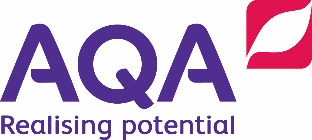 									Date: ______________________________ 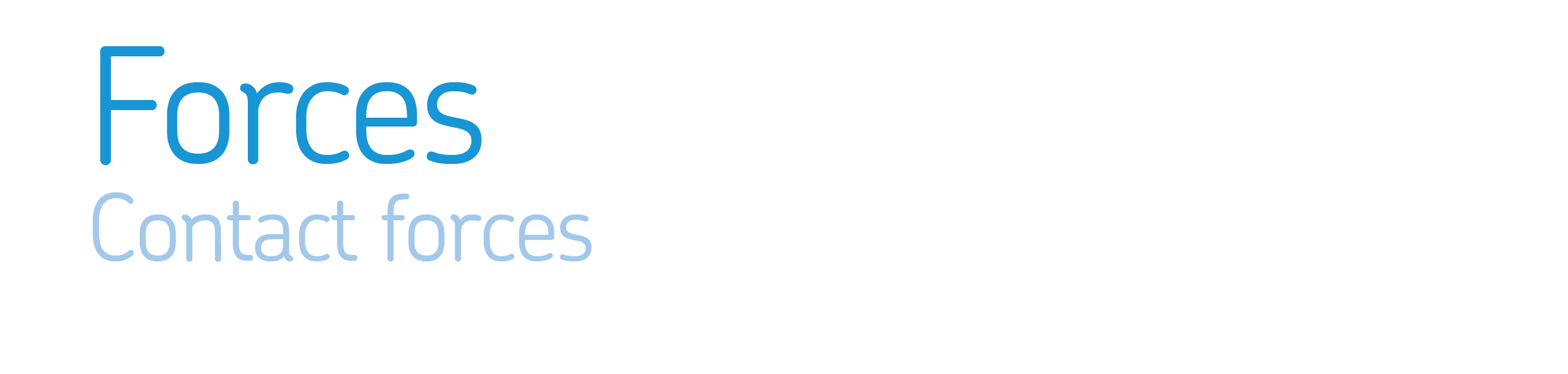    Investigate factors that affect the size of frictional or drag forces.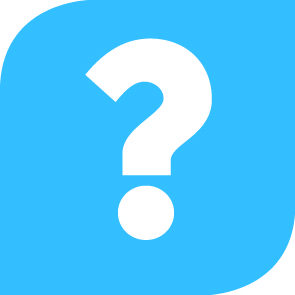 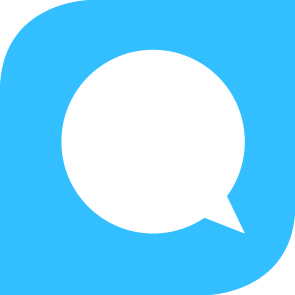 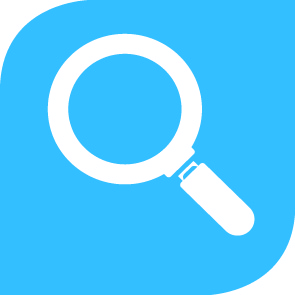 KnowKnowApplyApplyIdeasIdeasWhen the resultant force on an object is zero, it is in equilibrium and does not move, or remains at constant speed in a straight line.Explain whether an object in an unfamiliar situation is in equilibrium.One effect of a force is to change an object’s form, causing it to be stretched or compressed. In some materials, the change is proportional to the force applied.Describe factors which affect the size of frictional and drag forces.One effect of a force is to change an object’s form, causing it to be stretched or compressed. In some materials, the change is proportional to the force applied.Describe how materials behave as they are stretched or squashed.Describe what happens to the length of a spring when the force on it changes.SkillSkillDescribe what happens to the length of a spring when the force on it changes.Sketch the forces acting on an object, and label their size and direction.Key wordsKey wordsEquilibrium: State of an object when opposing forces are balanced.Deformation: Changing shape due to a force.Linear relationship: When two variables are graphed and show a straight line which goes through the origin, and they can be called proportional.Newton: Unit for measuring forces (N).Resultant force: Single force which can replace all the forces acting on an object and have the same effect.Friction: Force opposing motion which is caused by the interaction of surfaces moving over one another. It is called 'drag' if one is a fluid.Tension: Force extending or pulling apart.Compression: Force squashing or pushing together.Contact force: One that acts by direct contact.ExtendEvaluate how well sports or vehicle technology reduces frictional or drag forces.Describe the effects of drag and other forces on falling or accelerating objects as they move.Using force and extension data, compare the behaviour of different materials in deformation using the idea of proportionality.